Комплексная оценка нуждаемости подразумевает оценку доходов и имущества семьи, а также применение правила нулевого дохода.УПФР в Краснослободском муниципальном районе РМ (межрайонное) сообщает, что выплату могут получать семьи со среднедушевым доходом ниже прожиточного минимума, обладающие следующим имуществом и сбережениями:одной квартирой любой площади или несколькими квартирами, если площадь на каждого члена семьи – менее 24 кв. м. При этом, если помещение было признано непригодным для проживания, оно не учитывается при оценке нуждаемости. Также не учитываются жилые помещения, занимаемые заявителем и (или) членом его семьи, страдающим тяжёлой формой хронического заболевания, при которой невозможно совместное проживание граждан в одном помещении, и жилые помещения, предоставленные многодетной семье в качестве меры поддержки. Доли семьи, составляющие 1/3 и менее от общей площади, не учитываются; одним домом любой площади или несколькими домами, если площадь на каждого члена семьи – меньше 40 кв. м. При этом, если помещение было признано непригодным для проживания, оно не учитывается при оценке нуждаемости. Также не учитываются жилые помещения, занимаемые заявителем и (или) членом его семьи, страдающим тяжёлой формой хронического заболевания, при которой невозможно совместное проживание граждан в одном помещении. Доли семьи, составляющие 1/3 и менее от общей площади, не учитываются; одной дачей; одним гаражом, машино-местом или двумя, если семья многодетная, в семье есть гражданин с инвалидностью или семье в рамках мер социальной поддержки выдано автотранспортное или мототранспортное средство; земельными участками общей площадью не более 0,25 га в городских поселениях или не более 1 га, если участки расположены в сельских поселениях или межселенных территориях. При этом земельные участки, предоставленные в качестве меры поддержки многодетным, а также дальневосточный гектар не учитываются при расчете нуждаемости;одним нежилым помещением. Хозяйственные постройки, расположенные на земельных участках, предназначенных для индивидуального жилищного строительства, личного подсобного хозяйства или на садовых земельных участках, а также имущество, являющееся общим имуществом в многоквартирном доме (подвалы) или имуществом общего пользования садоводческого или огороднического некоммерческого товарищества, не учитываются; одним автомобилем (за исключением автомобилей младше 5 лет с двигателем мощнее 250 л.с., за исключением семей с 4 и более детьми, если в автомобиле более 5 мест), или двумя, если семья многодетная, член семьи имеет инвалидность или автомобиль получен в качестве меры социальной поддержки; одним мотоциклом, или двумя, если семья многодетная, член семьи имеет инвалидность или мотоцикл получен в качестве меры поддержки;одной единицей самоходной техники младше 5 лет (это тракторы, комбайны и другие предметы сельскохозяйственной техники). Самоходные транспортные средства старше 5 лет при оценке нуждаемости не учитываются вне зависимости от их количества;одним катером или моторной лодкой младше 5 лет. Маломерные суда старше 5 лет при оценке нуждаемости не учитываются вне зависимости от их количества; сбережениями, годовой доход от процентов, по которым не превышает величину прожиточного минимума на душу населения в целом по России (т.е. в среднем это вклады на сумму порядка 250 тыс. рублей).«Правило нулевого дохода» предполагает, что пособие назначается при наличии у взрослых членов семьи заработка (стипендии, доходов от трудовой или предпринимательской деятельности или пенсии) или отсутствие доходов обосновано объективными жизненными обстоятельствами.Основаниями для отсутствия доходов могут быть: уход за ребёнком, если речь идёт о единственном родителе (т.е. у ребёнка официально есть только один родитель, второй родитель умер, не указан в свидетельстве о рождении или пропал без вести); уход за ребёнком до достижения им возраста трёх лет; уход за гражданином с инвалидностью или пожилым человеком старше 80 лет; обучение на очной форме для членов семьи моложе 23 лет; срочная служба в армии и 3-месячный период после демобилизации; прохождение лечения длительностью от 3 месяцев и более; безработица (необходимо подтверждение официальной регистрации в качестве безработного в центре занятости, учитывается до 6 месяцев нахождения в таком статусе); отбывание наказания и 3-месячный период после освобождения из мест лишения свободы. 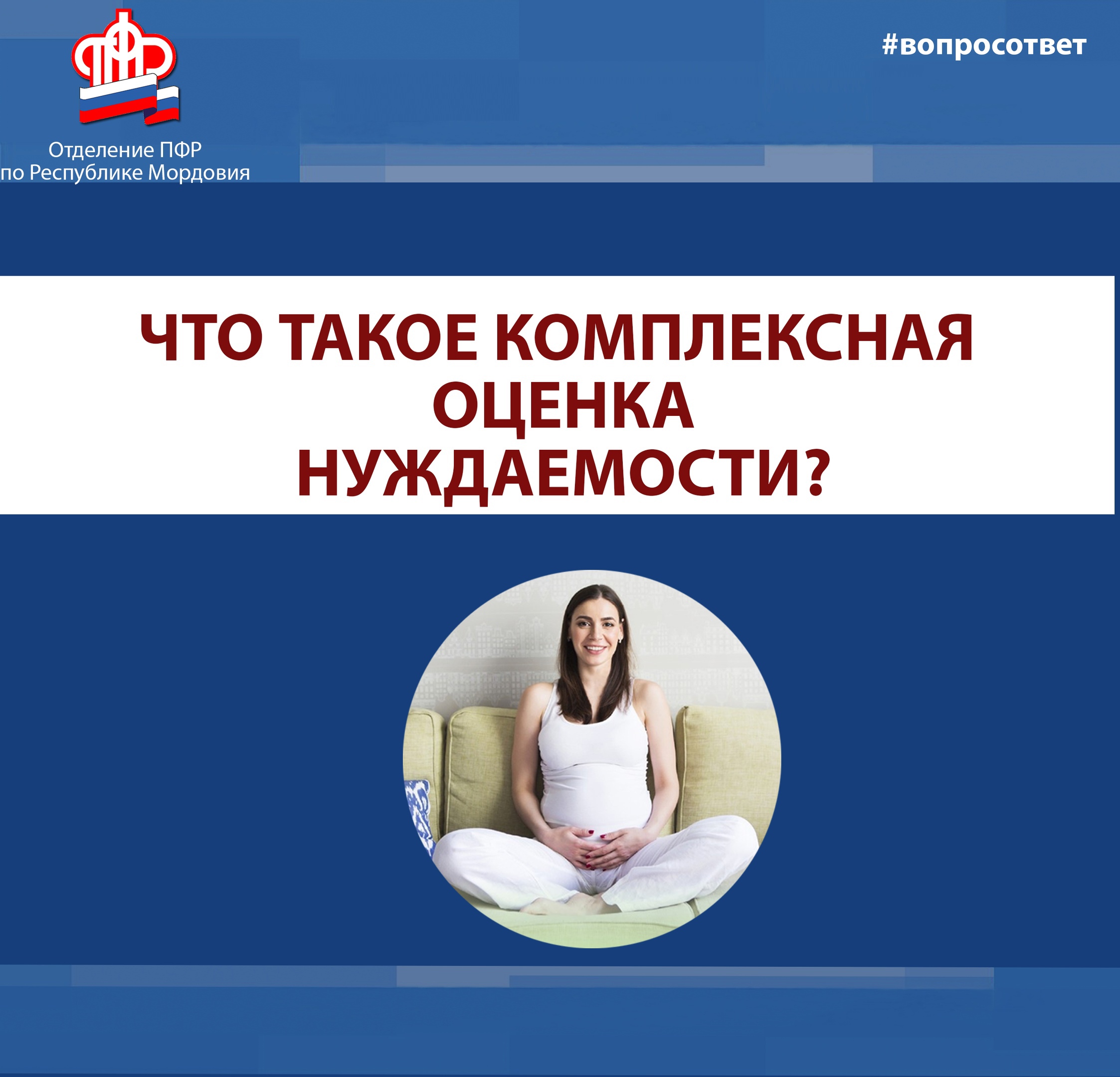 